PRIMERI KRATKOTRAJNE ODSOTNOSTI Z DELA 3 zaporedni delovni dnevi v kosu Delovni dnevi si morajo koledarsko slediti, v okviru treh koledarskih dni pa se nadomestilo izplača za delovne dneve. Če je med temi dnevi vmes praznik, vikend ali nasploh dan, za katerega delavec nima delovne obveznosti, se neizkoriščeni dan kratkotrajne odsotnosti ne more prenesti na naslednji dan po nedelovnem dnevu.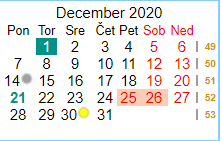 SPLOŠNI DELOVNI KOLEDAR 5x8 (ponedeljek-petek)PRIMER:Delavec želi uveljaviti kratkotrajno odsotnost z dela od vključno 15.12. do vključno 17.12.Ker vmes ni nedelovnih dni ali praznika ali vikenda, delavec lahko dobi brez eBOL nadomestilo plače za razlog ''13-bolezen-3 dni'' za vse tri delovne dni 15.12., 16.12. in 17.12. PRIMER:Delavec želi uveljaviti kratkotrajno odsotnost z dela od vključno 10.12. do vključno 14.12.Ker je vmes vikend, delavec lahko dobi brez eBOL nadomestilo plače za razlog ''13-bolezen-3 dni'' le za dva delovna dneva, in sicer 10.12. in 11.12. Kratkotrajna odsotnost se s tem šteje za izkoriščeno.PRIMER:Delavec želi uveljaviti kratkotrajno odsotnost z dela od vključno 24.12. do vključno 28.12.Ker sta vmes dva praznika in nedelja (nedelovni dan), delavec lahko brez eBOL dobi nadomestilo plače za razlog ''13-bolezen-3 dni'' le za en delovni dan, in sicer 24.12. Kratkotrajna odsotnost se s tem šteje za izkoriščeno.DELOVNI KOLEDAR 5x7+5 (ponedeljek-sobota)PRIMER:Delavec želi uveljaviti kratkotrajno odsotnost z dela od vključno 17.12. do vključno 19.12.Ker vmes ni nedelovnih dni ali praznika, sobota pa se šteje kot delavčev delovni dan, delavec lahko dobi brez eBOL nadomestilo plače za razlog ''13-bolezen-3 dni'' za vse tri delovne dni 17.12., 18.12. in 19.12.PRIMER:Delavec želi uveljaviti kratkotrajno odsotnost z dela od vključno 11.12. do vključno 14.12.Ker je vmes en nedelovni dan (nedelja), delavec lahko dobi brez eBOL nadomestilo plače za razlog ''13-bolezen-3 dni'' le za dva delovna dneva, in sicer 11.12. in 12.12. Kratkotrajna odsotnost se s tem šteje za izkoriščeno.PRIMER:Delavec želi uveljaviti kratkotrajno odsotnost z dela od vključno 24.12. do vključno 28.12.Ker sta vmes dva praznika in nedelja (nedelovni dan), delavec lahko brez eBOL dobi nadomestilo plače za razlog ''13-bolezen-3 dni'' le za en delovni dan, in sicer 24.12.  Kratkotrajna odsotnost se s tem šteje za izkoriščeno.POSEBNI DELOVNI KOLEDAR – DELAVEC IMA DELOVNO OBVEZO ZA VIKEND, TUDI OB PRAZNIKIH, PROST JE V TOREK IN SREDOPRIMER:Delavec želi uveljaviti kratkotrajno odsotnost z dela od vključno 18.12. do vključno 20.12.Ker vmes ni nedelovnih dni (sobota in nedelja pa se štejeta kot delovni dan tega delavca), delavec lahko dobi brez eBOL nadomestilo plače za razlog ''13-bolezen-3 dni'' za vse tri delovne dni 18.12., 19.12. in 20.12.PRIMER:Delavec želi uveljaviti kratkotrajno odsotnost z dela od vključno 25.12. do vključno 27.12.Ker vmes ni nedelovnih dni (praznik, sobota in nedelja se štejejo kot delovni dnevi tega delavca), delavec lahko dobi brez eBOL nadomestilo plače za razlog ''13-bolezen-3 dni'' za vse tri delovne dni 25.12., 26.12. in 27.12.PRIMER:Delavec želi uveljaviti kratkotrajno odsotnost z dela od vključno 14.12. do vključno 16.12.Ker sta vmes dva nedelovna dneva navedenega delavca (torek 15.12. in sreda 16.12.), delavec lahko brez eBOL dobi nadomestilo plače za razlog ''13-bolezen-3 dni'' le za en delovni dan, in sicer le za ponedeljek 14.12. Kratkotrajna odsotnost se s tem šteje za izkoriščeno.